     Öğrenci İş Yeri Eğitimi ve Uygulamaları Talep DilekçesiTarih: …../…../…..Harran Üniversitesi …………………………………….. Meslek Yüksekokulu ………………………………………..Programı ………………………….No’lu öğrencisiyim. 20… -20… eğitim-öğretim yılı güz/bahar döneminde İş Yeri Eğitimi ve Uygulamaları dersini alabilmem için durumumun incelenmesini hususunda;Bilgilerinizi ve gereğini arz ederim.Öğrencinin;Adı Soyadı       :Programı          :T.C. Numarası :Telefonu          :E-mail adresi   :İmzası              :T.C. Harran Üniversitesi Meslek Yüksekokulları Zorunlu İş Yeri Staj Yönergesi Staj Yapabilme Şartları Madde 8/c bendi: Öğrencilerin, zorunlu iş yeri stajı yapabilmeleri için gözetim listesinde olmamak şartı aranır.İş Yeri Eğitimi ve Uygulamaları Komisyonu Kararı                    Öğrenci İş Yeri Stajı ve Uygulamalarını,      Yapabilir       󠇥        Yapamaz󠇥          Adı Soyadı                                         Adı Soyadı                                        Adı Soyadı              İmza                                                    İmza                                                   İmza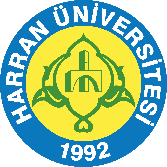 T.C.HARRAN ÜNİVERSİTESİ……………………………….. MESLEK YÜKSEKOKULU…………………………………………………..PROGRAMI KOMİSYONU